.Intro: 32 counts start dance on vocalSection 1:	Sway 4x, R Fwd Shuffle, L Fwd Shuffle 	End FacingSection 2:	¼L touch, ¼L touch, ¼L touch, Side TouchSection 3:	R Scissors Step, Hold, Side Rock ¼R Fwd, HoldSection 4:	Paddle 2x, ¼L Jazz boxSTART AGAIN and HAVE FUN! - No TAGS No RESTARTS!Last Update - 28th April 2015Oh Sayang (Oh My Love)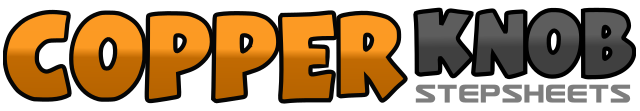 .......Count:32Wall:4Level:Beginner.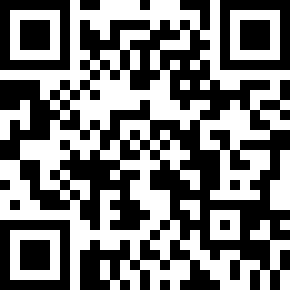 Choreographer:Jennifer Choo Sue Chin (MY) - April 2015Jennifer Choo Sue Chin (MY) - April 2015Jennifer Choo Sue Chin (MY) - April 2015Jennifer Choo Sue Chin (MY) - April 2015Jennifer Choo Sue Chin (MY) - April 2015.Music:Jejaka Idaman (Dream Guy) by Raja Ema Jejaka Idaman (Dream Guy) by Raja Ema Jejaka Idaman (Dream Guy) by Raja Ema Jejaka Idaman (Dream Guy) by Raja Ema Jejaka Idaman (Dream Guy) by Raja Ema ........1-4Step RF to diag R fwd and sway hips fwd, back, fwd, back	12:005&6Step RF fwd, Close LF next to RF, Step RF fwd	12:007&8Step LF fwd, Close RF next to LF, Step LF fwd	12:001-2¼L Step RF to R, Touch LF next to RF	9:003-4¼L Step LF fwd, Touch RF next to LF 	6:005-6¼L Step RF to R, Touch LF next to RF	3:007-8Step LF to L, Touch RF next to LF	3:001-4Step RF to R, Close LF next to RF, Cross RF over LF, Hold	3:005-8Rock LF to L, Execute a ¼R and recover on RF, Step LF fwd, Hold	6:001-2Step RF fwd, ¼L pivot shifting weight on LF 	3:003-4Step RF fwd, ¼L pivot shifting weight on LF	12:005-8Cross RF over LF, Step  back on LF, ¼R Step RF to R, Cross LF over RF	3:00